ПРОЕКТ                                     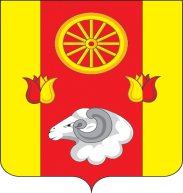 РОСТОВСКАЯ ОБЛАСТЬРЕМОНТНЕНСКИЙ РАЙОНАДМИНИСТРАЦИЯ КРАСНОПАРТИЗАНСКОГО СЕЛЬСКОГО ПОСЕЛЕНИЯПОСТАНОВЛЕНИЕ____._____.2015 г                                        №                              п. КраснопартизанскийОб утверждении АдминистративногоРегламента по предоставлению муниципальной услуги «Заключение договоров аренды муниципального имущества (за исключением земельных участков) на новый срок»            В соответствии с Гражданским Кодексом РФ,  статьей 12 Федерального закона от 27.07.2010 № 210-ФЗ «Об организации предоставления государственных и муниципальных услуг», протоколом заседания комиссии по повышению качества и доступности предоставления государственных и муниципальных услуг и организации  межведомственного взаимодействия в Ростовской области  от 17.07.2015 № 2ПОСТАНОВЛЯЮ:1. Утвердить Административный регламент по предоставлению муниципальной услуги «Заключение договоров аренды муниципального имущества (за исключением земельных участков) на новый срок» (приложение).2. Настоящее постановление вступает в силу со дня его официального опубликования   ( обнародования).3.  Контроль над исполнением настоящего постановления оставляю за собой.Глава Краснопартизанского сельского поселения	                                                       П.Я.СидоренкоПриложение №1 к   постановлениюАдминистрации Краснопартизанского  сельского поселения №_____от__________АДМИНИСТРАТИВНЫЙ РЕГЛАМЕНТпредоставления муниципальной услуги" Заключение договоров аренды муниципального имущества (за исключением земельных участков) на новый срок "Общие положения1.1. Административный регламент предоставления муниципальной услуги «Заключение договоров аренды муниципального имущества (за исключением земельных участков) на новый срок» в Краснопартизанском сельском поселении Ремонтненского района (далее – Административный регламент) устанавливает порядок оптимизации, повышения качества предоставления и доступности получения муниципальной услуги заключения договоров аренды муниципального имущества (далее – муниципальная услуга). 1.2. Получателями муниципальной услуги являются:- граждане Российской Федерации;- индивидуальные предприниматели;- организации.1.3. Требования к порядку информирования о предоставлении муниципальной услуги.Информация  о  муниципальной услуге  предоставляется непосредственно в помещениях Администрации Краснопартизанского сельского поселения (далее - Администрация) или Муниципального автономного учреждения «Многофункциональный центр предоставления государственных и муниципальных услуг» (далее – МФЦ), а также с использованием средств телефонной связи, электронного информирования, вычислительной и электронной техники, посредством размещения на Интернет-ресурсах органов и организаций, участвующих в процессе оказания муниципальных услуг, в средствах массовой информации, посредством издания информационных материалов.Сведения о местонахождении, контактных телефонах (телефонах для справок), интернет-адресах, адресах электронной почты: Информация о процедуре предоставления муниципальной услуги сообщается при личном или письменном обращении заявителя, включая обращение по электронной почте, по номерам телефонов для справок, размещается на Интернет-сайте, информационных стендах, в СМИ. Информация о процедуре предоставления муниципальной услуги предоставляется бесплатно.Информирование заявителей осуществляется должностными лицами Администрации, сотрудниками МФЦ.Информирование заявителей по электронной почте должно осуществляться не позднее 10 дней с момента получения сообщения. Письменные обращения    заявителей о порядке предоставления муниципальных услуг рассматриваются должностным лицом подразделения Администрации, сотрудниками МФЦ, с учетом времени подготовки ответа заявителю, в срок, не превышающий 30 дней с момента получения обращения.При ответах на телефонные звонки и устные обращения должностное лицо подразделения подробно и в вежливой форме информирует обратившихся по интересующим их вопросам. Ответ на телефонный звонок должен содержать информацию о наименовании подразделения, фамилии, имени, отчестве и должности работника, принявшего телефонный звонок.На информационных стендах должна содержатся следующая информация:- график (режим) работы, номера телефонов, адрес Интернет-сайта и электронной почты;- порядок обжалования решения, действия или бездействия органов, участвующих в процессе оказания муниципальной услуги, их должностных лиц и работников;- перечень документов, необходимых для получения муниципальной услуги; - образцы заполнения заявлений заявителем.II. Стандарт предоставления муниципальной услуги2.1. Наименование муниципальной услуги: «Заключение договоров аренды муниципального имущества (за исключением земельных участков) на новый срок».2.2. Муниципальная услуга предоставляется Администрацией Краснопартизанского сельского поселения Ремонтненского района или МАУ «МФЦ».Должностным лицом, ответственным за предоставление муниципальной услуги, является ведущий специалист по имущественным и земельным отношениям Администрации Краснопартизанского сельского поселения Ремонтненского района. 2.3. Результатом предоставления муниципальной услуги является: договор аренды.2.4. Срок предоставления муниципальной услуги.     Максимальные сроки прохождения административных процедур предоставления муниципальной услуги составляют: 1 неделя – принятие решения уполномоченного органа 90 дней – проведение мероприятий по оценке рыночной стоимости муниципального имущества; 1 неделя – заключение договора аренды2.5. Предоставление муниципальной услуги осуществляется в соответствии со следующими нормативными правовыми актами: Гражданский Кодекс РФ (ст. 621), муниципальные  правовые акты.2.6. Перечень документов, необходимых для предоставления муниципальной услуги: 1. Заявление2. Документ, удостоверяющий  личность заявителя или  представителя заявителя *:2.1. Паспорт гражданина Российской Федерации, удостоверяющий личность гражданина Российской Федерации на территории Российской Федерации (для граждан Российской Федерации)2.2. Временное удостоверение личности (для граждан Российской Федерации)3. Документ, удостоверяющий права (полномочия) представителя физического или юридического лица, если с заявлением обращается представитель заявителя *3.1. Для представителей физического лица:3.1.1. Доверенность, оформленная в установленном законом порядке, на представление интересов заявителя3.1.2. Свидетельство о рождении3.1.3. Свидетельство об усыновлении3.1.4. Акт органа опеки и попечительства о назначении опекуна или попечителя3.2. Для представителей юридического лица:3.2.1. Доверенность, оформленная в установленном законом порядке, на представление интересов заявителя3.2.2. Определение арбитражного суда о введении внешнего управления и назначении внешнего управляющего (для организации, в отношении которой введена процедура внешнего управления)4. Выписка из ЕГРИП (для индивидуальных предпринимателей)5. Выписка из ЕГРЮЛ  (для юридических лиц)2.7. Орган местного самоуправления запрашивает самостоятельно документы, которые находятся в распоряжении органов, предоставляющих государственные услуги, органов, предоставляющих муниципальные услуги, иных государственных органов, органов местного самоуправления либо подведомственных государственным органам или органам местного самоуправления организаций, участвующих в предоставлении муниципальных услуг,  за исключением документов, включенных в определенный частью 6 статьи 7 Федерального закона  от 27 июля . N 210-ФЗ "Об организации предоставления государственных и муниципальных услуг" перечень документов. Заявитель вправе представить по собственной инициативе документы,  необходимые для предоставления услуги, которые находятся в распоряжении органов, предоставляющих государственные услуги, органов, предоставляющих муниципальные услуги, иных государственных органов, органов местного самоуправления либо подведомственных государственным органам или органам местного самоуправления организаций.2.8. В случаях, предусмотренных федеральными законами, универсальная электронная карта является документом, удостоверяющим личность гражданина, права застрахованного лица в системах обязательного страхования, иные права гражданина. В случаях, предусмотренных федеральными законами, постановлениями Правительства Российской Федерации, нормативными правовыми актами субъектов Российской Федерации, муниципальными правовыми актами, универсальная электронная карта является документом, удостоверяющим право гражданина на получение государственных муниципальных услуг.2.9.  Муниципальная услуга предоставляется бесплатно, если иное не установлено федеральными законами и иными нормативно-правовыми актами.2.10. Исчерпывающий перечень оснований для отказа в приёме заявления, необходимого для предоставления муниципальной услуги:           - отсутствие в заявлении необходимой информации;           - отсутствие документов, удостоверяющих личность заявителя.2.11. Исчерпывающий перечень оснований для отказа в предоставлении муниципальной услуги:          - несоответствие представленных сведений требованиям нормативных и правовых актов, регулирующих предоставление муниципальной услуги; - обращение (в письменном виде) заявителя с просьбой о прекращении предоставления муниципальной услуги.Решение об отказе в предоставлении муниципальной услуги принимается Главой Краснопартизанского сельского поселения Ремонтненского района, предоставляющего муниципальную услугу с момента выявления обстоятельств, являющихся основанием для отказа.При принятии такого решения в адрес заявителя готовится соответствующее письмо с указанием причин отказа в предоставлении муниципальной услуги, 1 экземпляр которого направляется заявителю по почте.2.12. Максимальный срок ожидания в очереди при подаче заявления в  Администрацию Краснопартизанского сельского поселения  Ремонтненского района не более 15 минут, время ожидания в очереди при получении результата предоставления муниципальной услуги не может превышать 15 минут. При обслуживании заявителей – ветеранов и инвалидов Великой Отечественной войны и инвалидов I и II(нерабочей) групп – с помощью электронной системы управления очередью используется принцип приоритетности по отношению к другим заявителям, заключающийся в возможности сдать документы на получение муниципальной услуги вне основной очереди. При этом такие заявители предъявляют документы, подтверждающие их принадлежность к указанной категории лиц.2.13. Требования к помещениям, в которых предоставляется муниципальная услуга.1. Помещения, выделенные для предоставления Муниципальной услуги, должны соответствовать санитарно-эпидемиологическим правилам.2. Для ожидания гражданам отводится специальное место, оборудованное стульями.3. Рабочие места работников, осуществляющих рассмотрение обращений граждан, оборудуются средствами вычислительной техники (как правило, один компьютер с доступом к информационным ресурсам Администрации, информационно-справочным системам) и оргтехникой, позволяющими организовать исполнение функции в полном объеме (выделяются бумага, расходные материалы, канцелярские товары в количестве, достаточном для исполнения функции по рассмотрению обращении граждан).4. Места для проведения личного приема граждан оборудуются стульями, столами, обеспечиваются канцелярскими принадлежностями для написания письменных обращений, информационными стендами.5. В местах предоставления Муниципальной услуги предусматривается оборудование доступных мест общественного пользования (туалетов).6. Помещения оборудуются пандусами, специальными ограждениями и перилами, обеспечиваются беспрепятственное передвижение и разворот инвалидных колясок. Предусматривается выделение окна на предоставление услуг для обслуживания заявителей с ограниченными физическими возможностями в стороне от входа с учетом беспрепятственного подъезда и поворота колясок.Для обслуживания заявителей с ограниченными физическими возможностями должны быть обеспечены:- условия для беспрепятственного доступа к объектам и предоставляемым в них услугам;- возможность самостоятельного или с помощью сотрудников, предоставляющих услуги, передвижения по территории, на которой расположены объекты, входа в такие объекты и выхода из них;- возможность посадки в транспортное средство и высадки из него перед входом в объекты, в том числе с использованием кресла-коляски и при необходимости с помощью сотрудников, предоставляющих услуги;- надлежащее размещение оборудования и носителей информации, необходимых для обеспечения беспрепятственного доступа инвалидов к объектам и услугам с учетом ограничений их жизнедеятельности;- дублирование необходимой для инвалидов звуковой и зрительной информации, а также надписей, знаков и иной текстовой и графической информации знаками, выполненными рельефно-точечным шрифтом Брайля.2.13. Показатели доступности и качества муниципальной услуги.     Показатели доступности и качества муниципальных услуг:Муниципальная услуга определяется двумя основными характеристиками: доступностью и качеством, представляющими собой совокупность количественных и качественных параметров, позволяющих измерять, учитывать, контролировать и оценивать результат предоставления муниципальной услуги.     Показатели доступности муниципальной услуги - это обеспечение открытости деятельности Администрации Краснопартизанского сельского  поселения и МФЦ, общедоступности муниципальных информационных ресурсов, создание условий для эффективного взаимодействия между Администрацией Краснопартизанского сельского  поселения, МФЦ и получателями муниципальной услуги, сопровождение инвалидов, имеющих стойкие расстройства функции зрения и самостоятельного передвижения, и оказание им помощи на объектах;допуск на объекты сурдопереводчика и тифлосурдопереводчика;допуск на объекты собаки-проводника при наличии документа, подтверждающего ее специальное обучение, выданного в соответствии с приказом Министерства труда и социальной защиты Российской Федерации от 22.06.2015 № 386н;оказание сотрудниками, предоставляющими услуги, иной необходимой инвалидам помощи в преодолении барьеров, мешающих получению услуг и использованию объектов наравне с другими лицами.      Качество муниципальной услуги определяется соблюдением срока предоставления муниципальной услуги и отсутствием поданных в установленном порядке обоснованных жалоб на действия (бездействие) должностных лиц, осуществленные в ходе предоставления муниципальной услуги.III. Административные процедурыОписание последовательности действий при предоставлении муниципальной услуги3.1. Предоставление муниципальной услуги включает в себя следующие административные процедуры: 3.2. Основанием для начала предоставления муниципальной услуги является личное обращение заявителя (его представителя, доверенного лица) в администрацию с комплектом документов, необходимых для предоставления услуги, указанных в пункте 2.6. настоящего Административного регламента.3.3. Специалист устанавливает личность заявителя, проверяет документ, удостоверяющий личность, проверяет наличие всех необходимых документов исходя из соответствующего перечня документов, представляемых на предоставление муниципальной услуги, в случае если приложены все документы, то заявление регистрируется в журнале регистрации заявлений.3.4. Зарегистрированные письменные заявления в день поступления выдаются  главе сельского поселения.3.5. Глава поселения рассматривает поступающие заявления и дает поручения специалисту. Поручения даются в форме резолюции.3.6. В случае отсутствия замечаний специалист готовит:-  необходимый материал, для проведения рыночной оценки годовой арендной платы;- проект постановления о предоставлении в аренду;- проект договора аренды;- мотивированный отказ в предоставлении муниципального имущества в аренду.3.7. Результатом предоставления муниципальной услуги является заключение договора аренды.3.8. Форма заявления представлена в приложении № 13.9. Блок-схема предоставления муниципальной услуги представлена в приложении №2. IV. Порядок и формы контроля за исполнением Муниципальной услуги4.1.Текущий контроль за соблюдением последовательности действий, определенных административными процедурами по предоставлению Муниципальной услуги, и принятием решений специалистом, осуществляется Главой  поселения.4.2. Текущий контроль осуществляется путем проведения проверок соблюдения и исполнения положений Муниципальной услуги, иных нормативных правовых актов Российской Федерации.4.3. Контроль за полнотой и качеством исполнения Муниципальной услуги включает в себя проведение проверок, выявление и устранение нарушений прав заявителей, рассмотрение, принятие решений и подготовку ответов на обращения заявителей, содержащих жалобы на решения, действия (бездействие) должностных лиц.4.4. По результатам проведенных проверок в случае выявления нарушений прав заявителей осуществляется привлечение виновных лиц к ответственности в соответствии с законодательством Российской Федерации.4.5. Специалист несет персональную ответственность за соблюдение сроков и порядка приема документов, за проверку документов, определение их подлинности и соответствия установленным требованиям, а также соблюдения сроков выполнения административных действий, входящих в его компетенцию, которые должны быть указаны в проекте данного административного регламента.4.6. Все должностные лица, участвующие в предоставлении данной Муниципальной услуги несут персональную ответственность за выполнение своих обязанностей и соблюдение сроков выполнения административных процедур, указанных в административном регламенте. V. Порядок обжалования действий (бездействия)  и решений, осуществляемых (принятых) в ходе предоставления муниципальной услуги5.1. Заявители имеют право на обжалование действий или бездействия должностных лиц в досудебном и судебном порядке.5.2. Заявители могут обжаловать действия или бездействие должностных лиц Главе поселения.5.3. Заявители имеют право обратиться с жалобой лично (устно) или направить письменное предложение, заявление или жалобу (далее - письменное обращение).5.4. Глава, специалист Администрации, специалист МАУ «МФЦ» проводят личный прием заявителей.5.5. При обращении заявителей в письменной форме срок рассмотрения письменного обращения не должен превышать 30 дней с момента регистрации такого обращения.Порядок продления и рассмотрения обращений в зависимости от их характера устанавливается законодательством Российской Федерации.5.6. Заявитель в своем письменном обращении в обязательном порядке указывает либо наименование органа, в который направляет письменное обращение, либо фамилию, имя, отчество соответствующего инспектора, а также свои фамилию, имя, отчество (последнее - при наличии), полное наименование для юридического лица, почтовый адрес, по которому должны быть направлены ответ, уведомление о переадресации обращения, излагает суть предложения, заявления или жалобы, ставит личную подпись и дату.Дополнительно в письменном обращении могут быть указаны:-наименование должности, фамилия, имя и отчество инспектора, решение, действие (бездействие) которого обжалуется (при наличии информации);- суть (обстоятельства) обжалуемого действия (бездействия), основания, по которым заявитель считает, что нарушены его права, свободы и законные интересы, созданы препятствия к их реализации либо незаконно возложена какая-либо обязанность;- иные сведения, которые заявитель считает необходимым сообщить.В случае необходимости в подтверждение своих доводов заявитель прилагает к письменному обращению документы и материалы либо их копии.5.7. По результатам рассмотрения обращения должностным лицом  администрации принимается решение об удовлетворении требований заявителя либо об отказе в его удовлетворении.Письменный ответ, содержащий результаты рассмотрения письменного обращения (в случае отказа в удовлетворении обращения в письменном ответе должны быть указаны основания такого отказа) направляется заявителю.5.8. Если в письменном обращении не указаны фамилия заявителя, направившего обращение, и почтовый адрес, по которому должен быть направлен ответ, ответ на обращение не дается.Администрацией при получении письменного обращения, в котором содержатся нецензурные либо оскорбительные выражения, угрозы жизни, здоровью и имуществу должностного лица, а также членов его семьи, вправе оставить обращение без ответа по существу поставленных в нем вопросов и сообщить заявителю, направившему обращение, о недопустимости злоупотребления правом.Если текст письменного обращения не поддается прочтению, ответ на обращение не дается, о чем сообщается заявителю, направившему обращение, если его фамилия и почтовый адрес поддаются прочтению.Если в письменном обращении заявителя содержится вопрос, на который заявителю многократно давались письменные ответы по существу в связи с ранее направляемыми обращениями, и при этом в обращении не приводятся новые доводы или обстоятельства, должностное лицо вправе принять решение о безосновательности очередного обращения и прекращении переписки с заявителем по данному вопросу при условии, что указанное обращение и ранее направляемые обращения направлялись одному и тому же специалисту. О данном решении уведомляется заявитель, направивший обращение.Если ответ по существу поставленного в обращении вопроса не может быть дан без разглашения сведений, составляющих государственную или иную охраняемую федеральным законом тайну, заявителю, направившему обращение, сообщается о невозможности дать ответ по существу поставленного в нем вопроса в связи с недопустимостью разглашения указанных сведений.Обращение, в котором обжалуется судебное решение, возвращается гражданину, направившему обращение, с разъяснением порядка обжалования данного судебного решения.5.9. Заявители вправе обжаловать принятые решения в судебном порядке. Порядок подачи, порядок рассмотрения и порядок разрешения обращений, направляемых в суды, определяется законодательством Российской Федерации о гражданском судопроизводстве и судопроизводстве в арбитражных судах.Приложение 1к административному регламенту Главе Краснопартизанского сельского поселения от______________________________________________________________________юридический   адрес__________________адрес для переписки ( индекс)__________р/с_________________________________ к/с_________________________________банк________________________________БИК________________________________ИНН________________________________ОГРН_______________________________Паспорт _____________________________Контактный тел:______________________Электронный адрес ___________________ЗАЯВЛЕНИЕ Заключение договоров аренды муниципального имущества (за исключением земельных участков) на новый срок»Прошу заключить (переоформить) договор аренды нежилого помещения (здания, сооружения), расположенного по адресу:________________________________________________________________________________________________________(адрес помещения)техническая характеристика ________________________________________________________________________________________________________общая   площадь_____________________ кв. м,  в том числе: этаж ______________ кв. м; _______________ (№ на плане),подвал_______________ кв. м______________________ (№ на плане)Цель использования арендуемого помещения  ________________________________________________________________________________________________________________________________________________________________________Заявитель:  ________________________________________________________________________________________________________________________________________________________________________________________________(полное наименование юридического лица) (сокращенное наименование)ОКПО ____________________________ ИНН _____________________________ ОКОНХ ___________________________Адрес (почтовый) юридического лица с указанием почтового индекса ____________________________________________________________________________________________________________________________________________________Юридический адрес юридического лица с указанием почтового индекса __________________________________________________________________________________________________________________________________________________Банковские реквизиты:Наименование банка______________________________________________________________________________________БИК____________________________________________________________________________________________________Кор/счет ________________________________________________________________________________________________Расчетный/счет __________________________________________________________________________________________Телефон офиса ______________________________________ телефон бухгалтерии ____________________________________В лице: _________________________________________________________________________________________________(Ф.И.О. полностью, должность)Основание_______________________________________________________________________________________________(Устав, положение, свидетельство)Заявитель: ___________________________________________                                             __________________/_____________/                                     (Ф.И.О., должность)                                                                                                        (М.П., подпись)Балансодержатель (при наличии): ________________________________________________________________________________________________________(полное наименование организации) (сокращенное наименование)Приложение 2к административному регламенту БЛОК-СХЕМАЗаключение договоров аренды муниципального имущества (за исключением земельных участков) на новый срокНаименование муниципального органа, предоставляющего муниципальную услугуАдреса, номера телефонов, адреса электронной почтыГрафик работы муниципального органа1)Администрация Краснопартизанского сельского поселения Ремонтненского района Ростовской области2)муниципальное автономное учреждениеРемонтненского района  «Многофункциональный центр предоставления государственных и муниципальных услуг» Юридический адрес:  347494, Ростовская область, Ремонтненский район, п. Краснопартизанский, ул. Центральная, 13а-адрес электронной почты:  sp32343@donpac.ru;	телефон   8 (86379) 33-5-33.Юридический адрес:  347480, Ростовская область, Ремонтненский район, с.Ремонтное, улица Ленинская, дом № 92;Фактический адрес: 347480, Ростовская область, Ремонтненский район, с.Ремонтное, улица Ленинская, дом № 92;-адрес электронной почты:  mfc. remont@ yandex.ru;	-телефон   8 (8679) 31-9-355-ти дневная рабочая неделя. Выходные дни: суббота, воскресенье.Рабочий день с -  8.00 по -  16.00.Продолжительность рабочего дня - 8 часов.   Перерыв для отдыха и питания начинается в 12.00 и заканчивается в 13.00.6-ти дневная рабочая неделя. Выходные дни:  воскресенье.Рабочие дни: понедельник, вторник, четверг, пятница, суббота с   - 9.00 по  -  17.00.Среда: с 9.00 по 20.00Продолжительность рабочего дня - 8 часов.   Без перерыва